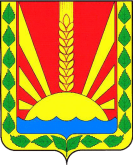 Собрание  представителей сельского поселения Артюшкиномуниципального района Шенталинский Самарской  области ______________________________________________________________село Артюшкино,   ул. Советская, 61тел. (8-84652)47-5-10e-mail: artyushkino@shentala.su   http://www artyushkino.shentala.suРЕШЕНИЕ          от 30 октября  2023  года                                                                       № 154О внесении изменений в решение Собрания представителей сельского поселения Артюшкино муниципального района Шенталинский Самарской области от 06.12.2021г. № 69 «Об утверждении положения о земельном налоге на территории сельского поселения Артюшкино муниципального района Шенталинский Самарской области»В соответствии с Федеральным законом № 131-ФЗ от 06.10.2003 «Об общих принципах организации местного самоуправления в Российской Федерации», Налоговым кодексом Российской Федерации, Уставом сельского поселения Артюшкино муниципального района Шенталинский Самарской области Собрание представителей сельского поселения Артюшкино муниципального района Шенталинский Самарской области, РЕШИЛО:Внести в Решение Собрания представителей сельского поселения Артюшкино муниципального района Шенталинский Самарской области от 06.12.2021г. № 69 «Об утверждении положения о земельном налоге на территории сельского поселения Артюшкино муниципального района Шенталинский Самарской области» (далее – Решение) следующие изменения: В приложении к Решению, Положение о земельном налоге на территории сельского поселения Артюшкино муниципального района Шенталинский Самарской области, в разделе 4. НАЛОГОВЫЕ ЛЬГОТЫ, п. 4.3.1. изложить в новой редакции:«4.3.1. муниципальные казенные учреждения, бюджетные автономные учреждения, органы местного самоуправления, учредителем которых является муниципальное образование сельское поселение Артюшкино муниципального района Шенталинский Самарской области».2. Опубликовать настоящее решение в газете «Вестник поселения Артюшкино» и разместить на официальном сайте Администрации сельского поселения Артюшкино муниципального района Шенталинский Самарской области в сети «Интернет».3. Настоящее решение вступает в силу со дня его официального опубликования.Глава сельского поселения Артюшкиномуниципального районаШенталинский Самарской области                                                       О.В. ЗайцеваПредседатель Собрания представителейсельского поселения Артюшкиномуниципального района Шенталинский Самарской области                                                                             О.Г. Григорьев